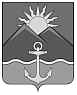 ДУМА ХАСАНСКОГО МУНИЦИПАЛЬНОГО РАЙОНАРЕШЕНИЕ                                                                                                   пгт Славянка25.02.2021							                                     № 244О предложении кандидатуры  всостав территориальнойизбирательной комиссииХасанского района  В  соответствии с  Федеральным законом Российской Федерации № 131-ФЗ от 06.10.2003 «Об организации местного самоуправления в Российской Федерации», Федеральным  законом  от 12.06.2002 N 67-ФЗ (ред. от 31.07.2020) "Об основных гарантиях избирательных прав и права на участие в референдуме граждан Российской Федерации" (с изм. и доп., вступ. в силу с 14.09.2020), Избирательным кодексом Приморского края от 22.07.2003 № 62-КЗ,  Уставом Хасанского муниципального района,в связи с  решением Избирательной комиссии Приморского края от 20.02.2021 № 254/1765 «О начале процедуры формирования территориальной избирательной комиссии Хасанского района», рассмотрев кандидатуру Михайлова А.И.,Дума Хасанского муниципального районаРЕШИЛА:1.Предложить кандидатуру  Михайлова Андрея Игоревича в состав территориальной избирательной комиссии Хасанского района.2. Направить настоящее решение в Избирательную комиссию Приморского края.3. Настоящее решение вступает в силу со дня его принятия.Председатель Думы                                                                 В.П. Ильина 